РОССИЙСКАЯ ФЕДЕРАЦИЯЗАКОНСАРАТОВСКОЙ ОБЛАСТИО ЛЕКАРСТВЕННОМ ОБЕСПЕЧЕНИИ НАСЕЛЕНИЯСАРАТОВСКОЙ ОБЛАСТИПринятСаратовской областной Думой24 ноября 1999 годаСписок изменяющих документов(в ред. Законов Саратовской областиот 01.02.2005 N 13-ЗСО, от 31.10.2008 N 279-ЗСО,от 30.10.2009 N 160-ЗСО, от 30.10.2009 N 169-ЗСО,от 28.09.2010 N 157-ЗСО, от 24.02.2011 N 14-ЗСО,от 24.09.2013 N 176-ЗСО, от 27.12.2013 N 237-ЗСО)Целью настоящего Закона является регулирование отношений в сфере лекарственного обеспечения населения на территории Саратовской области.(в ред. Закона Саратовской области от 01.02.2005 N 13-ЗСО)Статья 1. Правовая основа отношений в сфере лекарственного обеспечения(в ред. Закона Саратовской области от 31.10.2008 N 279-ЗСО)Правовую основу отношений в сфере лекарственного обеспечения составляют федеральное законодательство, настоящий Закон и законодательство области в сфере здравоохранения.Статья 2. Бесплатное лекарственное обеспечение населения области(в ред. Закона Саратовской области от 31.10.2008 N 279-ЗСО)Бесплатное лекарственное обеспечение оказывается:1) гражданам, находящимся в больничных учреждениях и дневных стационарах всех типов в областных государственных и муниципальных учреждениях здравоохранения, расположенных на территории области;2) гражданам, страдающим социально значимыми заболеваниями и заболеваниями, представляющими опасность для окружающих;3) гражданам, страдающим отдельными видами заболеваний, в соответствии с настоящим Законом;4) гражданам, находящимся в учреждениях социальной защиты, учреждениях для детей-сирот и детей, оставшихся без попечения родителей.Статья 3. Утратила силу с 1 января 2009 года. - Закон Саратовской области от 31.10.2008 N 279-ЗСО.Статья 4. Бесплатное лекарственное обеспечение граждан, страдающих социально значимыми заболеваниями и заболеваниями, представляющими опасность для окружающих(в ред. Закона Саратовской области от 31.10.2008 N 279-ЗСО)Бесплатное лекарственное обеспечение граждан, страдающих социально значимыми заболеваниями и заболеваниями, представляющими опасность для окружающих, проживающих на территории области, осуществляется в рамках федеральных целевых программ, государственных программ Российской Федерации, государственных программ области, ведомственных целевых программ, а также областными государственными учреждениями здравоохранения, оказывающими специализированную медицинскую помощь.(в ред. Закона Саратовской области от 24.09.2013 N 176-ЗСО)Статья 5. Утратила силу. - Закон Саратовской области от 01.02.2005 N 13-ЗСО.Статья 6. Бесплатное и льготное лекарственное обеспечение отдельных категорий граждан(в ред. Закона Саратовской области от 30.10.2009 N 160-ЗСО)Группы граждан и категории лиц по заболеваниям, имеющие право на бесплатное и льготное лекарственное обеспечение при амбулаторном лечении, а также виды социально значимых заболеваний устанавливаются в соответствии с законодательством.Финансирование расходов на бесплатное и льготное лекарственное обеспечение отдельных категорий граждан, установленных настоящим Законом, осуществляется за счет средств областного бюджета.Статья 7. Лекарственное обеспечение за счет собственных средств граждан(в ред. Закона Саратовской области от 28.09.2010 N 157-ЗСО)Лекарственное обеспечение за счет собственных средств граждан осуществляется аптечными организациями, индивидуальными предпринимателями, имеющими лицензию на фармацевтическую деятельность, медицинскими организациями, имеющими лицензию на фармацевтическую деятельность, и их обособленными подразделениями (амбулаториями, фельдшерскими и фельдшерско-акушерскими пунктами, центрами (отделениями) общей врачебной (семейной) практики), расположенными в сельских поселениях, в которых отсутствуют аптечные организации, в установленном законодательством порядке.Лекарственное обеспечение граждан может осуществляться за счет собственных средств граждан в лечебно-профилактических организациях при оказании платных медицинских услуг, при использовании в лечении лекарственных препаратов, применение которых не предусмотрено стандартами оказания медицинской помощи, а также за счет средств добровольного медицинского страхования граждан.(в ред. Закона Саратовской области от 24.02.2011 N 14-ЗСО)Статья 8. Лекарственное обеспечение граждан, находящихся на лечении в больничных учреждениях и дневных стационарах всех типов в областных государственных и муниципальных учреждениях здравоохранения, расположенных на территории области(в ред. Закона Саратовской области от 31.10.2008 N 279-ЗСО)Бесплатное лекарственное обеспечение граждан, находящихся на лечении в больничных учреждениях и дневных стационарах всех типов в областных государственных и муниципальных учреждениях здравоохранения, находящихся на территории области, осуществляется учреждениями здравоохранения в рамках Программы государственных гарантий оказания в Саратовской области гражданам Российской Федерации бесплатной медицинской помощи, а также за счет средств добровольного медицинского страхования.Статья 9. Лекарственное обеспечение граждан, находящихся в учреждениях социальной защиты, учреждениях для детей-сирот и детей, оставшихся без попечения родителей(в ред. Закона Саратовской области от 31.10.2008 N 279-ЗСО)Обеспечение бесплатными лекарственными препаратами граждан, находящихся в учреждениях социальной защиты, учреждениях для детей-сирот и детей, оставшихся без попечения родителей, осуществляется указанными учреждениями за счет средств областного бюджета и иных источников, не запрещенных законодательством.(в ред. Закона Саратовской области от 24.02.2011 N 14-ЗСО)Статья 10. Полномочия областной Думы(в ред. Закона Саратовской области от 31.10.2008 N 279-ЗСО)Областная Дума:1) принимает законы области, регулирующие правоотношения в сфере лекарственного обеспечения населения области;2) устанавливает меры социальной поддержки по обеспечению лекарственными препаратами отдельных категорий граждан, проживающих на территории области;(в ред. Закона Саратовской области от 24.02.2011 N 14-ЗСО)3) осуществляет иные полномочия в соответствии с законодательством.Статья 11. Полномочия органов исполнительной власти области в сфере лекарственного обеспечения(в ред. Закона Саратовской области от 28.09.2010 N 157-ЗСО)Правительство области:1) утверждает государственные программы области в сфере обеспечения населения лекарственными препаратами;(в ред. Закона Саратовской области от 24.09.2013 N 176-ЗСО)2) устанавливает предельные размеры оптовых надбавок и предельные размеры розничных надбавок к фактическим отпускным ценам, установленным производителями лекарственных препаратов, на лекарственные препараты, включенные в перечень жизненно необходимых и важнейших лекарственных препаратов;3) определяет орган исполнительной власти области, уполномоченный на осуществление контроля за применением цен на лекарственные препараты, включенные в перечень жизненно необходимых и важнейших лекарственных препаратов, организациями оптовой торговли, аптечными организациями, индивидуальными предпринимателями, имеющими лицензию на фармацевтическую деятельность;4) в случаях, установленных федеральным законодательством, определяет порядок бесплатного лекарственного обеспечения граждан, имеющих право на меры социальной поддержки, и граждан, страдающих социально значимыми заболеваниями и заболеваниями, представляющими опасность для окружающих;5) осуществляет иные полномочия в соответствии с законодательством.Орган исполнительной власти области в сфере здравоохранения:1) разрабатывает и реализует государственные программы области в сфере обеспечения населения лекарственными препаратами;(в ред. Закона Саратовской области от 24.09.2013 N 176-ЗСО)2) формирует и утверждает перечень медицинских организаций, имеющих лицензию на фармацевтическую деятельность, и их обособленных подразделений (амбулаторий, фельдшерских и фельдшерско-акушерских пунктов, центров (отделений) общей врачебной (семейной) практики), расположенных в сельских поселениях, в которых отсутствуют аптечные организации, а также перечень лекарственных препаратов (за исключением наркотических лекарственных препаратов и психотропных лекарственных препаратов), продажа которых может осуществляться указанными организациями и их обособленными подразделениями;3) осуществляет закупки лекарственных препаратов;(в ред. Законов Саратовской области от 24.02.2011 N 14-ЗСО, от 27.12.2013 N 237-ЗСО)4) осуществляет иные полномочия в соответствии с законодательством.Статья 11.1. Информационная система области, обеспечивающая субъекты обращения лекарственных средств необходимой информацией(введена Законом Саратовской области от 30.10.2009 N 169-ЗСО)Информационная система области, обеспечивающая субъекты обращения лекарственных средств необходимой информацией (далее - информационная система), - совокупность содержащейся в базах данных медицинской, научной, правовой и иной информации в области обращения лекарственных средств и обеспечивающих ее обработку информационных технологий и технических средств.Участники информационной системы, порядок и объем формирования информационных ресурсов, порядок взаимодействия участников информационной системы определяются органом исполнительной власти области в сфере здравоохранения в соответствии с законодательством Российской Федерации.Статья 12. Утратила силу. - Закон Саратовской области от 01.02.2005 N 13-ЗСО.Статья 13. Утратила силу с 1 января 2009 года. - Закон Саратовской области от 31.10.2008 N 279-ЗСО.Статьи 14, 15. Утратили силу. - Закон Саратовской области от 01.02.2005 N 13-ЗСО.Статья 16. Вступление в силу настоящего ЗаконаНастоящий Закон вступает в силу со дня его официального опубликования.ГубернаторСаратовской областиД.Ф.АЯЦКОВг. Саратов2 декабря 1999 годаN 60-ЗСОПриложениек Закону Саратовской области"О лекарственном обеспечении населенияСаратовской области"ПЕРЕЧЕНЬГРУПП НАСЕЛЕНИЯ И КАТЕГОРИЙ ЗАБОЛЕВАНИЙ,ПРИ АМБУЛАТОРНОМ ЛЕЧЕНИИ КОТОРЫХ ЛЕКАРСТВЕННЫЕ СРЕДСТВАИ ИЗДЕЛИЯ МЕДИЦИНСКОГО НАЗНАЧЕНИЯ ОТПУСКАЮТСЯПО РЕЦЕПТАМ ВРАЧЕЙ БЕСПЛАТНОУтратил силу. - Закон Саратовской области от 30.10.2009 N 160-ЗСО.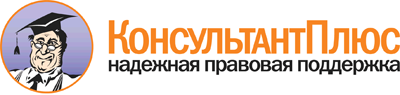  Закон Саратовской области от 02.12.1999 N 60-ЗСО
(ред. от 27.12.2013)
"О лекарственном обеспечении населения Саратовской области"
(принят Саратовской областной Думой 24.11.1999) Документ предоставлен КонсультантПлюс

www.consultant.ru 

Дата сохранения: 01.06.2017 
 2 декабря 1999 годаN 60-ЗСО